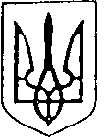 Україна Більшівцівська  селищна  рада                                                                                              V сесія VIІI скликання(друге пленарне засідання)РІШЕННЯвід 06 червня 2021 року                                                              смт. Більшівці                № 1017 Про встановлення  ставок та пільг земельного податку на територіїБільшівцівської селищної територіальної громади Відповідно  до статей  7,8,10, пункту 12.3 статті 12,  статтями 269-287 Податкового кодексу України, керуючись пунктом 24 частини першої статті 26, статтею 59  Закону України «Про місцеве самоврядування в Україні», селищна рада вирішила:Встановити з 01 січня 2022 року на території Більшівцівської селищної територіальної громади ставки земельного податку (додаток1).Встановити на території Більшівцівської селищної територіальної громади пільги для фізичних та юридичних осіб, надані відповідно до підпункту 284.1 статті 284 Податкового кодексу України, за переліком (додаток 2).Затвердити ставки орендної плати за земельні ділянки на території Більшівцівської селищної територіальної громади (додаток 3).Затвердити положення про порядок обчислення та сплату земельного податку на території Більшівцівської селищної територіальної громади (додаток 4).Рішення набирає чинності з 01 січня 2022 року.Рішення двадцять восьмої сесії Більшівцівської селищної ради об’єднаної територіальної громади від 03.07.2020 року «Про продовження терміну дії  на 2021 рік  рішення двадцять першої сесії селищної ради сьомого скликання від 27 червня 2019рік «Про встановлення ставок та пільг  із сплати  земельного податку на 2020 рік», рішення Дитятинської сільської ради від 01.06.2018 та рішення Новоскоморохівської сільської ради від 11.05.2018  вважати такими, що з 01.01.2022 року втратили чинність.Керуючій справами (секретарю виконавчого комітету) (О.Костів) оприлюднити дане рішення на офіційному сайті селищної ради https://bilshivcivskagromada.if.gov.ua.Відділу земельних ресурсів та екології (І.Каратник) надіслати в десятиденний строк з дня оприлюднення копію рішення до ГУ ДПС в Івано-Франківській області для врахування при здійсненні адміністрування земельного податку.Контроль за виконанням рішення покласти на постійну комісію з питань планування, фінансів, бюджету та соціально-економічного розвитку (М.Станіславський) та постійну комісію постійну комісію з питань житлово-комунального господарства, комунальної власності, містобудування, будівництва, земельних відносин та охорони природи (Ю.Гладковський).                       Селищний голова 						Василь СаноцькийДодаток 3
до рішення про встановлення ставок
та пільг із сплати земельного податкуЗАТВЕРДЖЕНОрішенням Більшівцівської селищної радивід 06 червня 2021 р. № 1017Ставки орендної плати на території Більшівцівської селищної радиАдміністративно-територіальні одиниці або населені пункти, або території територіальних громад, на які поширюється дія рішення ради:Додаток 4
до рішення про встановлення ставок
та пільг із сплати земельного податкуЗАТВЕРДЖЕНОрішенням Більшівцівської селищної радивід 06 червня 2021 р. № 1017ПОЛОЖЕННЯпро порядок обчислення та сплату земельного податку на території Більшівцівської селищної територіальної громади Загальні положення1.1.Земельний податок запроваджується на території Більшівцівської селищної територіальної громади на підставі Податкового Кодексу України №2755-VI від 02.12.2010 року із змінами та доповненнями.1.2. Копія прийнятого рішення про встановлення місцевих податків чи зборів надсилається у десятиденний строк з дня оприлюднення до Головного управління  ДПС у Івано-Франківській області, в якому перебувають на обліку платники відповідних місцевих податків та зборів.2.Платники земельного податку2.1.  Платниками земельного податку є:- власники земельних ділянок, земельних часток (паїв); -   землекористувачі;Особливості справляння податку суб'єктами господарювання, які застосовують спрощену систему оподаткування, обліку та звітності, встановлюються главою 1 розділу ХІV Податкового кодексу України.3.Об’єкти оподаткування земельним податком3.1.  Об’єктами оподаткування є:- земельні ділянки, які перебувають у власності або користуванні;- земельні частки (паї), які перебувають у власності.4. База оподаткування земельним податком4.1. Базою оподаткування є:4.1.1. нормативна грошова оцінка земельних ділянок з урахуванням коефіцієнта індексації, визначеного відповідно до порядку, встановленого цим розділом;4.1.2. площа земельних ділянок, нормативну грошову оцінку яких не проведено.5.Ставки земельного податку5.1. Ставка податку за земельні ділянки, нормативну грошову оцінку яких проведено, встановлюється у розмірі не більше 3 відсотків від їх нормативної грошової оцінки, для земель загального користування - не більше 1 відсотка від їх нормативної грошової оцінки, а для сільськогосподарських угідь - не менше 0,3 відсотка та не більше 1 відсотка від їх нормативної грошової оцінки, а для лісових земель - не більше 0,1 відсотка від їх нормативної грошової оцінки.5.2. Ставка податку встановлюється у розмірі не більше 12 відсотків від їх нормативної грошової оцінки за земельні ділянки, які перебувають у постійному користуванні суб’єктів господарювання (крім державної та комунальної форми власності).5.3. Ставка податку за земельні ділянки, нормативну грошову оцінку яких не проведено та які розташовані за межами населених пунктів або в межах населених пунктів, встановлюється у розмірі не більше 5 відсотків від нормативної грошової оцінки одиниці площі ріллі по області, а для сільськогосподарських угідь - не менше 0,3 відсотка та не більше 5 відсотків від нормативної грошової оцінки одиниці площі ріллі по області, а для лісових земель - не більше 0,1 відсотка від нормативної грошової оцінки площі ріллі по області.6. Пільги щодо сплати земельного податку6.1. Від сплати податку звільняються:6.1.1. особи з інвалідністю першої і другої  групи;6.1.2. фізичні особи, які виховують трьох і більше дітей віком до 18 років;        6.1.3. пенсіонери (за віком);6.1.4. ветерани війни та особи, на яких поширюється дія Закону України “Про статус ветеранів війни, гарантії їх соціального захисту”;6.1.5. фізичні особи, визнані законом особами, які постраждали внаслідок Чорнобильської катастрофи;6.1.6. учасники антитерористичної операції (операції об'єднаних сил).6.2. Звільнення від сплати податку за земельні ділянки, передбачене для відповідної категорії фізичних осіб пунктом 6.1 цієї статті, поширюється на одну земельну ділянку за кожним видом використання у межах граничних норм:6.2.1. для ведення особистого селянського господарства – у розмірі не більш як 2 гектари;6.2.2. для будівництва та обслуговування житлового будинку, господарських будівель і споруд (присадибна ділянка):  – селище не більш як 0,15 га; село- не більше 0,25га6.2.3. для індивідуального дачного будівництва – не більш як 0,10 гектара;6.2.4. для будівництва індивідуальних гаражів – не більш як 0,01 гектара;6.2.5. для ведення садівництва – не більш як 0,12 гектара.6.3. Від сплати податку звільняються на період дії єдиного податку четвертої групи власники земельних ділянок, земельних часток (паїв) та землекористувачі за умови передачі земельних ділянок та земельних часток (паїв) в оренду платнику єдиного податку четвертої групи.6.4. Якщо фізична особа, має у власності декілька земельних ділянок одного виду використання, то така особа до 1 травня поточного року подає письмову заяву у довільній формі до контролюючого органу за місцем знаходження земельної ділянки про самостійне обрання/зміну земельної ділянки для застосування пільги. Пільга починає застосовуватися до обраної земельної ділянки з базового податкового (звітного) періоду, якому подано таку заяву.6.5. Пільги щодо сплати податку для юридичних осібВід сплати податку звільняються:6.5.1санаторно-курортні та оздоровчі заклади громадських об’єднань осіб з інвалідністю, реабілітаційні установи громадських об’єднань осіб з інвалідністю;6.5.2 громадські об’єднання осіб з інвалідністю України, підприємства та організації, які засновані громадськими об’єднаннями осіб з інвалідністю та спілками громадських об’єднань осіб з інвалідністю і є їх повною власністю, де протягом попереднього календарного місяця кількість осіб з інвалідністю, які мають там основне місце роботи, становить не менш як 50 відсотків середньооблікової чисельності штатних працівників облікового складу за умови, що фонд оплати праці таких осіб з інвалідністю становить протягом звітного періоду не менш як 25 відсотків суми загальних витрат на оплату праці.Зазначені підприємства та організації громадських об’єднань осіб з інвалідністю мають право застосовувати цю пільгу за наявності дозволу на право користування такою пільгою, який надається уповноваженим органом відповідно до Закону України "Про основи соціальної захищеності осіб з інвалідністю в Україні".У разі порушення вимог цієї норми зазначені громадські об’єднання осіб з інвалідністю, їх підприємства та організації зобов’язані сплатити суми податку за відповідний період, проіндексовані з урахуванням інфляції, а також штрафні санкції згідно із законодавством;6.5.3 бази олімпійської та параолімпійської підготовки, перелік яких затверджується Кабінетом Міністрів України;6.5.4 дошкільні та загальноосвітні навчальні заклади незалежно від форми власності і джерел фінансування, заклади культури, науки (крім національних та державних дендрологічних парків), освіти, охорони здоров’я, соціального захисту, фізичної культури та спорту, які повністю утримуються за рахунок коштів державного або місцевих бюджетів;6.5.5 державні та комунальні дитячі санаторно-курортні заклади та заклади оздоровлення і відпочинку, а також дитячі санаторно-курортні та оздоровчі заклади України, які знаходяться на балансі підприємств, установ та організацій, які є неприбутковими і внесені контролюючим органом до Реєстру неприбуткових установ та організацій. У разі виключення таких підприємств, установ та організацій з Реєстру неприбуткових установ та організацій декларація подається платником податку протягом 30 календарних днів з дня виключення, а податок сплачується починаючи з місяця, наступного за місяцем, в якому відбулося виключення з Реєстру неприбуткових установ та організацій;6.5. державні та комунальні центри олімпійської підготовки, школи вищої спортивної майстерності, центри фізичного здоров’я населення, центри з розвитку фізичної культури і спорту осіб з інвалідністю, дитячо-юнацькі спортивні школи, а також центри олімпійської підготовки, школи вищої спортивної майстерності, дитячо-юнацькі спортивні школи і спортивні споруди всеукраїнських фізкультурно-спортивних товариств, їх місцевих осередків та відокремлених підрозділів, що є неприбутковими та включені до Реєстру неприбуткових установ та організацій, за земельні ділянки, на яких розміщені їх спортивні споруди. У разі виключення таких установ та організацій з Реєстру неприбуткових установ та організацій, декларація подається платником податку протягом 30 календарних днів з дня виключення, а податок сплачується починаючи з місяця, наступного за місяцем, в якому відбулося виключення з Реєстру неприбуткових установ та організацій;6.6. Військові формування, утворені відповідно до законів України,  підрозділи та Управління Державної служби з надзвичайних ситуацій, бюджетні установи та організації;6.7. Органи місцевого самоврядування, та їх комунальні заклади, установи, організації та підприємства, засновниками яких є Більшівцівська селищна рада.7. Земельні ділянки, які не підлягають оподаткуванню земельним податком.7.1. Не сплачується земельний податок за: 7.1.1. землі сільськогосподарських угідь, що перебувають у тимчасовій консервації або у стадії сільськогосподарського освоєння; 7.1.2. земельні ділянки державних сортовипробувальних станцій і сортодільниць, які використовуються для випробування сортів сільськогосподарських культур; 7.1.3. землі дорожнього господарства автомобільних доріг загального користування - землі під проїзною частиною, узбіччям, земляним полотном, декоративним озелененням, резервами, кюветами, мостами, штучними спорудами, тунелями, транспортними розв'язками, водопропускними спорудами, підпірними стінками,  шумовими екранами,  очисними спорудами і розташованими в межах смуг відведення іншими дорожніми спорудами та обладнанням, а також землі, що знаходяться за межами смуг відведення, якщо на них розміщені споруди, що забезпечують функціонування автомобільних доріг, а саме:а) паралельні об'їзні дороги, поромні переправи, снігозахисні споруди і насадження, протилавинні та протисельові споруди, вловлюючі з'їзди, захисні насадження, шумові екрани, очисні споруди;б) майданчики для стоянки транспорту і відпочинку, склади, гаражі, резервуари для зберігання паливно-мастильних матеріалів, комплекси для зважування великогабаритного транспорту, виробничі бази, штучні та інші споруди, що перебувають у державній власності, власності державних підприємств або власності господарських товариств, у статутному капіталі яких 100 відсотків акцій (часток, паїв) належить державі; 7.1.4. земельні ділянки сільськогосподарських підприємств усіх форм власності та фермерських (селянських) господарств, зайняті молодими садами, ягідниками та виноградниками до вступу їх у пору плодоношення, а також гібридними насадженнями, генофондовими колекціями та розсадниками багаторічних плодових насаджень; 7.1.5. земельні ділянки кладовищ, крематоріїв та колумбаріїв; 7.1.6. земельні ділянки, на яких розташовані дипломатичні представництва, які відповідно до міжнародних договорів (угод), згода на обов'язковість яких надана Верховною Радою України, користуються приміщеннями та прилеглими до них земельними ділянками на безоплатній основі;7.1.7. земельні ділянки, надані для будівництва і обслуговування культових та інших будівель, необхідних для забезпечення діяльності релігійних організацій України, статути (положення) яких зареєстровано у встановленому законом порядку.8. Податковий період для плати за землю.8.1.Базовим податковим (звітним періодом) для плати за землю є календарний рік.8.2. Базовий податковий (звітний) рік починається  1 січня і закінчується 31 грудня того ж року (для новостворених підприємств та організацій, а також у зв’язку із набуттям права власності та/ або користування на нові земельні ділянки не може бути меншим 12 місяців).9. Порядок обчислення плати за землю 9.1. Підставою для нарахування земельного податку є дані державного земельного кадастру. Центральні органи виконавчої влади, що реалізують державну політику у сфері земельних відносин та у сфері державної реєстрації речових прав на нерухоме майно у сфері будівництва, щомісяця, але не пізніше 10 числа наступного місяця, а також за запитом відповідного контролюючого органу за місцезнаходженням земельної ділянки подають інформацію, необхідну для обчислення і справляння плати за землю, у порядку, встановленому Кабінетом Міністрів України. У разі подання платником податку до контролюючого органу правовстановлюючих документів на земельну ділянку, відомості про яку відсутні у базах даних інформаційних систем центрального органу виконавчої влади, що реалізує державну податкову політику, сплата податку фізичними та юридичними особами здійснюється на підставі поданих платником податку відомостей до отримання контролюючим органом інформації про перехід права власності на об’єкт оподаткування.9.2. Платники плати за землю (крім фізичних осіб) самостійно обчислюють суму плати за землю щороку станом на 1 січня і не пізніше 20 лютого поточного року подають до відповідного контролюючого органу за місцезнаходженням земельної ділянки податкову декларацію на поточний рік за формою, встановленою у порядку, передбаченому статтею 46 Податкового Кодексу, з розбивкою річної суми рівними частками за місяцями. Подання такої декларації звільняє від обов'язку подання щомісячних декларацій. При поданні першої декларації (фактичного початку діяльності як платника плати за землю) разом з нею подається витяг із технічної документації про нормативну грошову оцінку земельної ділянки, а надалі такий витяг подається у разі затвердження нової нормативної грошової оцінки землі. 9.3.Платник плати за землю має право подавати щомісяця звітну податкову декларацію, що звільняє його від обов'язку подання податкової декларації не пізніше 20 лютого поточного року, протягом 20 календарних днів місяця, що настає за звітним. 9.4.За нововідведені земельні ділянки або за новоукладеними договорами оренди землі платник плати за землю подає податкову декларацію протягом 20 календарних днів місяця, що настає за звітним. У разі зміни протягом року об'єкта та/або бази оподаткування платник плати за землю подає податкову декларацію протягом 20 календарних днів місяця, що настає за місяцем, у якому відбулися такі зміни.9.5.Нарахування фізичним особам сум плати за землю проводиться контролюючим органом(за місцем знаходження земельної ділянки), який надсилає платнику податку у порядку, визначеному статтею 42 Податкового Кодексу, до 1 липня поточного року податкове повідомлення-рішення про внесення податку за формою, встановленою у порядку визначеному статтею 58 цього Кодексу. У разі переходу права власності на земельну ділянку від одного власника – юридичної або фізичної особи до іншого протягом календарного року податок сплачується попереднім власником за період з 1 січня цього року до початку того місяця, в якому припинилося його право власності на зазначену земельну ділянку, а новим власником - починаючи з місяця, в якому він набув право власності. У разі переходу права власності на земельну ділянку від одного власника – фізичної особи до іншого протягом календарного року  ГУ ДПС у Івано-Франківській області надсилає (вручає) податкове повідомлення-рішення новому власнику після отримання інформації про перехід права власності. Якщо такий перехід відбувається після 1 липня поточного року, то контролюючий орган надсилає (вручає) попередньому власнику нове податкове повідомлення-рішення. Попереднє податкове повідомлення-рішення вважається скасованим (відкликаним).Платники плати за землю мають право звернутися з письмовою заявою до контролюючого органу за місцем знаходження земельних ділянок для проведення звірки даних щодо: розміру площ та кількості земельних ділянок, що перебувають у власності та/або користуванні платника податку; права користування пільгою із сплати податку; розміру ставки земельного податку;нарахованої суми плати за землю. У разі виявлення розбіжностей між даними контролюючих органів та даними, підтвердженими платником плати за землю на підставі оригіналів відповідних документів, зокрема документів на право власності, користування пільгою, а також у разі зміни розміру ставки плати за землю контролюючий орган за місцем знаходження кожної із земельних ділянок проводить протягом 10 робочих днів перерахунок суми податку і надсилає(вручає) йому нове податкове повідомлення-рішення. Попереднє податкове повідомлення - рішення вважається скасованим (відкликаним).9.6.За земельну ділянку, на якій розташована будівля, що перебуває у спільній власності кількох юридичних або фізичних осіб, податок нараховується з урахуванням прибудинкової території кожному з таких осіб: 1) у рівних частинах - якщо будівля перебуває у спільній сумісній власності кількох осіб, але не поділена в натурі, або одній з таких осіб-власників, визначеній за їх згодою, якщо інше не встановлено судом; 2) пропорційно належній частці кожної особи - якщо будівля перебуває у спільній частковій власності; 3) пропорційно належній частці кожної особи - якщо будівля перебуває у спільній сумісній власності і поділена в натурі. За земельну ділянку, на якій розташована будівля, що перебуває у користуванні кількох юридичних або фізичних осіб, податок нараховується кожному з них пропорційно тій частині площі будівлі, що знаходиться в їх користуванні, з урахуванням прибудинкової території. 9.7. Юридична особа зменшує податкові зобов'язання із земельного податку на суму пільг, які надаються фізичним особам відповідно до пункту 6.1 цього Положення за земельні ділянки, що знаходяться у їх власності або постійному користуванні і входять до складу земельних ділянок такої юридичної особи. Такий порядок також поширюється на визначення податкових зобов'язань із земельного податку юридичною особою за земельні ділянки, які відведені в порядку, встановленому Законом України "Про основи соціальної захищеності осіб з інвалідністю в Україні" для безоплатного паркування (зберігання) легкових автомобілів, якими керують особи з інвалідністю з ураженням опорно-рухового апарату, члени їх сімей, яким відповідно до порядку забезпечення осіб з інвалідністю автомобілями передано право керування автомобілем, та законні представники недієздатних осіб з інвалідністю або дітей з інвалідністю, які перевозять осіб з інвалідністю (дітей з інвалідністю) з ураженням опорно-рухового апарату. 10. Строк та порядок сплати плати за землю10.1. Власники землі та землекористувачі сплачують плату за землю з дня виникнення права власності або права користування земельною ділянкою. У разі припинення права власності або права користування земельною ділянкою плата за землю сплачується за фактичний період перебування землі у власності або користуванні у поточному році. 10.2. Облік фізичних осіб - платників податку і нарахування відповідних сум проводяться контролюючим органом за місцем знаходження земельної ділянки  щороку до 1 травня. 10.3. Податкове зобов'язання щодо плати за землю, визначене у податковій декларації на поточний рік, сплачується рівними частками власниками та землекористувачами земельних ділянок за місцезнаходженням земельної ділянки за податковий період, який дорівнює календарному місяцю, щомісяця протягом 30 календарних днів, що настають за останнім календарним днем податкового (звітного) місяця. 10.4. Податкове зобов'язання з плати за землю, визначене у податковій декларації, у тому числі за нововідведені земельні ділянки, сплачується власниками та землекористувачами земельних ділянок за місцезнаходженням земельної ділянки за податковий період, який дорівнює календарному місяцю, щомісяця протягом 30 календарних днів, що настають за останнім календарним днем податкового (звітного) місяця. 10.5. Податок фізичними особами сплачується протягом 60 днів з дня вручення податкового повідомлення-рішення. 10.6. При переході права власності на будівлю, споруду (їх частину) податок за земельні ділянки, на яких розташовані такі будівлі, споруди (їх частини), з урахуванням прибудинкової території сплачується на загальних підставах з дати державної реєстрації права власності на земельну ділянку. 10.7. У разі надання в оренду земельних ділянок (у межах населених пунктів), окремих будівель (споруд) або їх частин власниками та землекористувачами, податок за площі, що надаються в оренду, обчислюється з дати укладення договору оренди земельної ділянки або з дати укладення договору оренди будівель (їх частин). 10.8. Власник нежилого приміщення (його частини) у багатоквартирному жилому будинку сплачує до бюджету податок за площі під такими приміщеннями (їх частинами) з урахуванням пропорційної частки прибудинкової території з дати державної реєстрації права власності на нерухоме майно. 10.9. У разі якщо контролюючий орган не надіслав (не вручив) податкове (податкові) повідомлення-рішення у строки, встановлені статтею 286 ПодатковогоКодексу, фізичні особи звільняються від відповідальності, передбаченої цим Кодексом за несвоєчасну сплату податкового зобов’язання.11. Орендна плата 11.1. Підставою для нарахування орендної плати за земельну ділянку є договір оренди такої земельної ділянки.Органи виконавчої влади та органи місцевого самоврядування, які укладають договори оренди землі, повинні до 1 лютого подавати контролюючому органу за місцезнаходженням земельної ділянки переліки орендарів, з якими укладено договори оренди землі на поточний рік, та інформувати відповідний контролюючий орган про укладення нових, внесення змін до існуючих договорів оренди землі та їх розірвання до 1 числа місяця, що настає за місяцем, у якому відбулися зазначені зміни.Форма надання інформації затверджується центральним органом виконавчої влади, що забезпечує формування державної фінансової політики.Договір оренди земель державної і комунальної власності укладається за типовою формою, затвердженою Кабінетом Міністрів України.11.2. Платником орендної плати є орендар земельної ділянки.11.3. Об'єктом оподаткування є земельна ділянка, надана в оренду.11.4. Розмір та умови внесення орендної плати встановлюються у договорі оренди між орендодавцем (власником) і орендарем.11.5. Розмір орендної плати встановлюється у договорі оренди, але річна сума платежу:11.5.1. не може бути меншою за розмір земельного податку:- для земельних ділянок, нормативну грошову оцінку яких проведено, - у розмірі не більше 3 відсотків їх нормативної грошової оцінки, для земель загального користування - не більше 1 відсотка їх нормативної грошової оцінки, для сільськогосподарських угідь - не менше 0,3 відсотка та не більше 1 відсотка їх нормативної грошової оцінки;- для земельних ділянок, нормативну грошову оцінку яких не проведено, - у розмірі 5 відсотків національної  нормативної грошової оцінки одиниці площі ріллі, для сільськогосподарських угідь - 5 відсотків національної нормативної грошової оцінки одиниці площі ріллі;11.5.2. не може перевищувати 12 відсотків нормативної грошової оцінки.11.6. Податковий період, порядок обчислення орендної плати, строк сплати та порядок її зарахування до бюджетів застосовується відповідно до вимог статей 285-287Податкового кодексу України (ПКУ).Cекретар селищної ради                                           Олександра Вітовська                                                                                                                                                                	                                                                                                              Додаток 1
до рішення про встановлення ставок
та пільг із сплати земельного податкуЗАТВЕРДЖЕНОрішенням Більшівцівської селищної радивід 06 червня 2021 р. № 1017СТАВКИ 
земельного податку1Ставки встановлюються та вводяться в дію з 01.01.2022 року.Адміністративно-територіальні одиниці або населені пункти, або території територіальних громад, на які поширюється дія рішення ради:__________1 У разі встановлення ставок податку, відмінних на територіях різних населених пунктів адміністративно-територіальної одиниці, за кожним населеним пунктом ставки затверджуються  окремими додатками.2 Вид цільового призначення земель зазначається згідно з Класифікацією видів цільового призначення земель, затвердженою наказом Держкомзему від 23 липня 2010 р. № 548.3 Ставки податку встановлюються з урахуванням норм підпункту 12.3.7 пункту 12.3 статті 12, пункту 30.2 статті 30, статей 274 і 277 Податкового кодексу України і зазначаються десятковим дробом з трьома (у разі потреби чотирма) десятковими знаками після коми. 4 Земельні ділянки, що класифікуються за кодами цього підрозділу, звільняються/можуть звільнятися повністю або частково від оподаткування земельним податком відповідно до норм статей 281-283 Податкового кодексу України.Додаток 2
до рішення про встановлення ставок
та пільг із сплати земельного податкуЗАТВЕРДЖЕНОрішенням Більшівцівської селищної радивід 06 червня 2021р. № 1017ПЕРЕЛІК
пільг для фізичних та юридичних осіб, наданих 
відповідно до пункту 284.1 статті 284 Податкового 
кодексу України, із сплати земельного податку1Пільги встановлюються та вводяться в дію з 01.01.2022 року.Адміністративно-територіальні одиниці або населені пункти, або території територіальних громад, на які поширюється дія рішення ради:______1 Пільги визначаються з урахуванням норм підпункту 12.3.7 пункту 12.3 статті 12, пункту 30.2 статті 30, статей 281 і 282 Податкового кодексу України. У разі встановлення пільг, відмінних на територіях різних населених пунктів адміністративно-територіальної одиниці, за кожним населеним пунктом пільги затверджуються окремо.Код згідно з КАТОТТГКод 
згідно з КОАТУУКатегоріяНайменування населеного пункту територіальної громадиUA260400100100733612621255300TБільшівціБільшівціUA260400100200968152621282401CДитятинUA260400100300107922621283001CЖалибориUA260400100400957812621285102CЗагір’я-КукільницькеUA260400100500358512621287001CКінашівUA260400100600190722621285101CКукільникиUA260400100700927322621285201CКурівUA260400100800753392621282402CНабережнеUA260400100900888572621285601CНараївкаUA260400101000107372621285801CНові СкоморохиUA260400101100906842621285802CПідшумлянціUA260400101200587202621285901CПоділляUA260400101300465722621255301CСлобідка БільшівцівськаUA260400101400809592621285803CСтарі СкоморохиUA260400101500430892621282403CХохонівUA260400101600570762621287601CЯблунівЦільове призначення земельної ділянки Ставки орендної плати за землю в межах населеного пункту (у розмірах від нормативно грошової оцінки земельної ділянки)  Цільове призначення земельної ділянки Ставки орендної плати за землю в межах населеного пункту (у розмірах від нормативно грошової оцінки земельної ділянки)  Цільове призначення земельної ділянки Ставки орендної плати за землю в межах населеного пункту (у розмірах від нормативно грошової оцінки земельної ділянки)  Цільове призначення земельної ділянки Ставки орендної плати за землю в межах населеного пункту (у розмірах від нормативно грошової оцінки земельної ділянки)  01Землі сільськогосподарського призначення01.01 Для ведення товарного сільськогосподарського виробництва12%01.02Для ведення фермерського господарства12%01.13Для іншого сільськогосподарського призначення12%02Землі житлової забудови02.01Для будівництва і обслуговування житлового будинку,господарських будівель і споруд (присадибна ділянка)3%02.05Для будівництва індивідуальних гаражів3%02.06Для колективного гаражного будівництва3%02.07Для іншої житлової забудови3%0.3Землі громадської забудови03.02Для будівництва та обслуговування будівель закладів освіти3% 03.03Для будівництва та обслуговування будівель закладів охорони здоров’я та соціальної допомоги 3%03.04Для будівництва та обслуговування будівель громадських та релігійних організацій3%03.05Для будівництва та обслуговування будівель закладів культурно-просвітницького обслуговування3%03.07Для будівництва та обслуговування будівель торгівлі8%03.08Для будівництва та обслуговування об’єктів туристичної інфраструктури та закладів громадського харчування8%03.09Для будівництва та обслуговування будівель кредитно-фінансових установ8%03.10Для будівництва та обслуговування будівель ринкової інфраструктури(адміністративних будинків, офісних приміщень та інших будівель громадської забудови, які використовуються для здійснення підприємницької та іншої діяльності, пов’язаної з отриманням прибутку)3%03.12Для будівництва та обслуговування будівель закладів комунального обслуговування6%03.13Для будівництва та обслуговування будівель закладів побутового  обслуговування6%03.15Для будівництва та обслуговування  інших  будівель громадської забудови5%03.17Для розміщення та експлуатації закладів з обслуговування відвідувачів об’єктів рекреаційного призначення6%04Землі природо-заповідного фонду04.06Для збереження та використання дендрологічних парків3%05Землі іншого природоохоронного призначення (земельні ділянки, в межах яких є природні об’єкти, що мають особливу наукову цінність, та які надаються для збереження і використання цих об’єктів, проведення наукових досліджень, освітньої та виховної роботи)3%07Землі рекреаційного призначення07.01Для будівництва та обслуговування об’єктів рекреаційного призначення 3%07.02Для будівництва та обслуговування об’єктів фізичної культури і спорту3%07.03Для індивідуального дачного будівництва3%07.04Для колективного дачного будівництва3%08Землі історико-культурного призначення08.02Для розміщення та обслуговування музейних закладів3%08.03Для іншого історико-культурного призначення3%10Землі водного фонду10.01Для експлуатації та догляду за водними об’єктами10.02Для облаштування та догляду за прибережними захисними смугами3%10.03Для експлуатації та догляду за смугами відведення3%10.04Для експлуатації та догляду за гідротехнічними, іншими водогосподарськими спорудами і каналами3%10.07Для рибогосподарських потреб3%10.08Для культурно-оздоровчих потреб, рекреаційних, спортивних і туристичних цілей3%10.10Для будівництва та експлуатації гідротехнічних, гідрометричних та лінійних споруд 5%11Землі промисловості11.02Для розміщення та експлуатації основних, підсобних і допоміжних будівель та споруд підприємств переробної, машинобудівної та іншої промисловості6%11.03Для розміщення та експлуатації основних, підсобних і допоміжних будівель та споруд підприємств будівельних організацій та підприємств6%11.04Для розміщення та експлуатації основних, підсобних і допоміжних будівель та споруд технічної інфраструктури(виробництва та розподілення газу, постачання пари та гарячої води, збирання, очищення та розподілення води)6%12Землі транспорту12.01Для розміщення та експлуатації будівель і споруд залізничного транспорту6%12.04Для розміщення та експлуатації будівель і споруд автомобільного транспорту та дорожнього господарства6%12.06Для розміщення та експлуатації об’єктів трубопровідного транспорту6%12.08Для розміщення та експлуатації будівель і споруд додаткових транспортних послуг та допоміжних операцій6%12.09Для розміщення та експлуатації будівель і споруд іншого наземного транспорту6%12.11Для розміщення та експлуатації об’єктів дорожнього сервісу10%13Землі зв’язку13.01Для розміщення та експлуатації об’єктів і споруд телекомунікацій12%13.02Для розміщення та експлуатації будівель та споруд об’єктів поштового зв’язку 10%13.03Для розміщення та експлуатації інших технічних засобів зв’язку10%14Землі енергетики14.01Для розміщення, будівництва, експлуатації та обслуговування будівель і споруд об’єктів енергогенеруючих підприємств, установ і організацій10%14.02Для розміщення, будівництва, експлуатації та обслуговування будівель і споруд об’єктів передачі електричної та теплової енергії10%14.03Для цілей підрозділів 14.01-14.02 та для збереження та використання земель природно-заповідного фонду10%